教学内容教学内容义务教育课程标准试验教科书小学 数学   二年级  上  册义务教育课程标准试验教科书小学 数学   二年级  上  册义务教育课程标准试验教科书小学 数学   二年级  上  册义务教育课程标准试验教科书小学 数学   二年级  上  册教学课题教学课题角的初步认识角的初步认识角的初步认识角的初步认识主备教师主备教师尚迪审核人宋禹宁 宋禹宁 教学课时教学课时第一课时授课教师尚迪尚迪学习目标学习目标1、结合具体情境，能正确列出加减混合和含括号的混合算式。2、通过自主探究加减混合算式的计算，迁移类推出混合运算的计算方法以及竖式的简便写法。3、通过不同形式、不同内容的实际问题解决，提高解决实际问题的能力。1、结合具体情境，能正确列出加减混合和含括号的混合算式。2、通过自主探究加减混合算式的计算，迁移类推出混合运算的计算方法以及竖式的简便写法。3、通过不同形式、不同内容的实际问题解决，提高解决实际问题的能力。1、结合具体情境，能正确列出加减混合和含括号的混合算式。2、通过自主探究加减混合算式的计算，迁移类推出混合运算的计算方法以及竖式的简便写法。3、通过不同形式、不同内容的实际问题解决，提高解决实际问题的能力。1、结合具体情境，能正确列出加减混合和含括号的混合算式。2、通过自主探究加减混合算式的计算，迁移类推出混合运算的计算方法以及竖式的简便写法。3、通过不同形式、不同内容的实际问题解决，提高解决实际问题的能力。学习重点学习重点在直观认识角的活动中，形成关于角的正确表象。在直观认识角的活动中，形成关于角的正确表象。在直观认识角的活动中，形成关于角的正确表象。在直观认识角的活动中，形成关于角的正确表象。学习难点学习难点在直观认识角的活动中，形成关于角的正确表象。在直观认识角的活动中，形成关于角的正确表象。在直观认识角的活动中，形成关于角的正确表象。在直观认识角的活动中，形成关于角的正确表象。教学准备教学准备课件，教案，活动角。课件，教案，活动角。课件，教案，活动角。课件，教案，活动角。教 学 流 程教 学 流 程教 学 流 程教 学 流 程教 学 流 程二次备课（一）创设情境，导入新课教师：同学们，你们喜欢看《喜洋洋》这个动画片吗？教师：今天老师把他们带过来了，它们还给同学们带来了神秘的礼物，同学们来猜一猜看看是什么礼物?学生：三角形，五角星，长方形。教师：同学们你们真棒，这三个图形中还存在一个新朋友，你能找到他吗？学生：角教师：你们瞧在主题图的钟面上、剪刀上、双杠上呈现色线，标示出角。教师：这些图形叫作“角”，今天我们一起来认识它！（板书课题：角的初步认识。）（二）合作交流，探求新知1．结合情境，认识角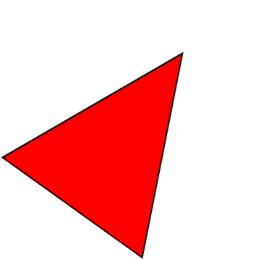 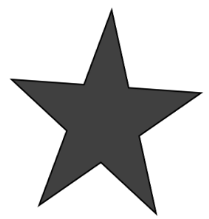 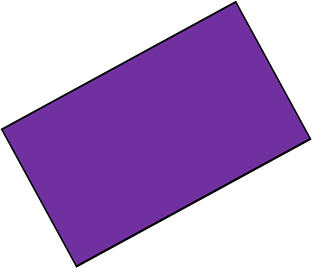 教师：你们瞧！老师把他们剪下来了？同学们看一下。教师：大家手里都有三角尺，请拿出来。然后我们一起来像这样指一指，再用手顶一顶、摸一摸，看看你有什么发现，把你的发现告诉同桌。学生小组活动并交流。教师：看来，同学们对角已经有了一些初步的认识。老师这里还有一些物品（课件出示例1中剪刀、钟面、三角尺的实物图，如下图，但不呈现红色线）。仔细观察，这些物品中有角吗？谁上来指一指？学生每指完一个角，像上图中那样呈现红色线标示角。教师：大家指的非常正确！下面为了方便大家观察，我将这些物品隐去（课件呈现从实物图中抽象出角的图形，如下图，但不呈现其中的文字）。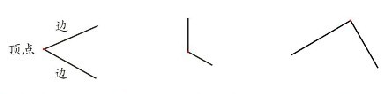 教师：下面请同学们观察这三个角，然后和你的同桌说一说你有什么发现。学生认真观察后，在小组内交流想法。小组交流后组织全班交流，在学生发现角的共同点的基础上，教师给出角的各部分的名称。2．实际操作，丰富认识教师：课前，老师给每个人准备了一个小信封，现在请大家打开信封，看看里面都有什么（注：课前准备的两根彩色硬纸条和一个按扣）。教师：下面就请大家开动脑筋，想办法用它们做成一个角，看谁最先做出来！学生做活动角。教师：都做完了吗？教师：下面，老师有个问题想请大家思考一下。要使你做的角和同桌做的角一样大，你们应该怎么做？通过什么办法就能知道两个角一样大了呢？下面请同桌两人合作探索一下。学生合作后组织全班交流，在交流和操作示范中使学生明确用叠合法比较角的大小的具体方法。教师：同学们都很善于发现。老师也做了一个活动角（呈现自己做的锐角）。现在，请大家想一想，要把你手中的角变得比我的角大（小），你该怎么办？学生思考后，教师点几名学生说说自己的角应该怎样变，怎么就知道自己的角比老师的角大（或小）了，教师要走到学生中间和学生一一相比。教师：很好，下面再请同学们像老师这样张开活动角，然后逐渐合拢活动角，并且认真思考一下，看一看你有什么发现。教师：你发现了什么？在学生汇报的基础上使学生体会角的大小与两条边张开的程度有关。教师：刚才我们用纸条作了活动角，你能用纸折出自己喜爱的物品吗？教师：老师对你折的物品有一个要求，就是你折的物品中要有角。学生折纸后，教师让学生指明其中的角。3．在生活中找角教师：同学们都很有创造力，而且也都正确地指出了角，值得表扬。其实啊，角在我们的生活中随处可见。下面，就请你和同桌一起，在我们的教室中找一找，看看哪些物体的表面有角。学生自由找角后汇报。4．教学例2——画角教师：刚才咱们找到了这么多的角，你们想不想把它画出来呢？教师：好，下面请同学们先想一想应该怎样画角，再和同桌交流一下，然后自己尝试着画出一个角。学生思考后小组交流，尝试画角，之后教师组织全班汇报，引导学生突出角的构成特点。教师：很好！看来同学们很有探索精神！下面请你观察老师是怎样画角的。教师边示范画角边说明，重点突出“向不同方向画两条笔直的线”，并请学生说一说教师画角的方法，之后学生再自己画角。教师挑出有代表性的作品加以展示，并请学生说说自己画角的感受，再让学生在互评中体会画的方法，巩固角的构成。（三）巩固练习1．练习八第2题教师：老师收集了一些图形（呈现下图），请大家判断一下哪些是角，哪些不是角，并说出你的理由。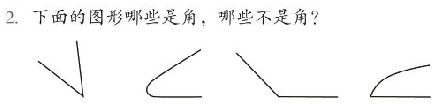 2．练习八第3题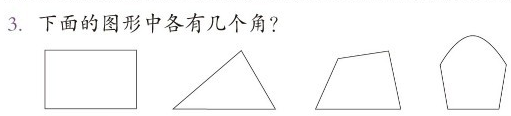 注意在学生独立完成后组织交流汇报，重点让学生说说是哪几个角。3．练习八第5题（四）课堂总结教师：同学们，今天我们认识了角，下面谁来说一说，你知道了角的哪些知识？教师：很好！看来大家的收获真不小！下面老师发给每个同学一张评价卡，请你对自己在这节课上的表现作一个评价：认为我真棒的画上一个大拇指，认为还要继续努力的画上一个笑脸。并把这张评价卡保存在自己的成长记录袋里。（五）板书设计                  角的初步认识         一个角有1个顶点，2条边。（一）创设情境，导入新课教师：同学们，你们喜欢看《喜洋洋》这个动画片吗？教师：今天老师把他们带过来了，它们还给同学们带来了神秘的礼物，同学们来猜一猜看看是什么礼物?学生：三角形，五角星，长方形。教师：同学们你们真棒，这三个图形中还存在一个新朋友，你能找到他吗？学生：角教师：你们瞧在主题图的钟面上、剪刀上、双杠上呈现色线，标示出角。教师：这些图形叫作“角”，今天我们一起来认识它！（板书课题：角的初步认识。）（二）合作交流，探求新知1．结合情境，认识角教师：你们瞧！老师把他们剪下来了？同学们看一下。教师：大家手里都有三角尺，请拿出来。然后我们一起来像这样指一指，再用手顶一顶、摸一摸，看看你有什么发现，把你的发现告诉同桌。学生小组活动并交流。教师：看来，同学们对角已经有了一些初步的认识。老师这里还有一些物品（课件出示例1中剪刀、钟面、三角尺的实物图，如下图，但不呈现红色线）。仔细观察，这些物品中有角吗？谁上来指一指？学生每指完一个角，像上图中那样呈现红色线标示角。教师：大家指的非常正确！下面为了方便大家观察，我将这些物品隐去（课件呈现从实物图中抽象出角的图形，如下图，但不呈现其中的文字）。教师：下面请同学们观察这三个角，然后和你的同桌说一说你有什么发现。学生认真观察后，在小组内交流想法。小组交流后组织全班交流，在学生发现角的共同点的基础上，教师给出角的各部分的名称。2．实际操作，丰富认识教师：课前，老师给每个人准备了一个小信封，现在请大家打开信封，看看里面都有什么（注：课前准备的两根彩色硬纸条和一个按扣）。教师：下面就请大家开动脑筋，想办法用它们做成一个角，看谁最先做出来！学生做活动角。教师：都做完了吗？教师：下面，老师有个问题想请大家思考一下。要使你做的角和同桌做的角一样大，你们应该怎么做？通过什么办法就能知道两个角一样大了呢？下面请同桌两人合作探索一下。学生合作后组织全班交流，在交流和操作示范中使学生明确用叠合法比较角的大小的具体方法。教师：同学们都很善于发现。老师也做了一个活动角（呈现自己做的锐角）。现在，请大家想一想，要把你手中的角变得比我的角大（小），你该怎么办？学生思考后，教师点几名学生说说自己的角应该怎样变，怎么就知道自己的角比老师的角大（或小）了，教师要走到学生中间和学生一一相比。教师：很好，下面再请同学们像老师这样张开活动角，然后逐渐合拢活动角，并且认真思考一下，看一看你有什么发现。教师：你发现了什么？在学生汇报的基础上使学生体会角的大小与两条边张开的程度有关。教师：刚才我们用纸条作了活动角，你能用纸折出自己喜爱的物品吗？教师：老师对你折的物品有一个要求，就是你折的物品中要有角。学生折纸后，教师让学生指明其中的角。3．在生活中找角教师：同学们都很有创造力，而且也都正确地指出了角，值得表扬。其实啊，角在我们的生活中随处可见。下面，就请你和同桌一起，在我们的教室中找一找，看看哪些物体的表面有角。学生自由找角后汇报。4．教学例2——画角教师：刚才咱们找到了这么多的角，你们想不想把它画出来呢？教师：好，下面请同学们先想一想应该怎样画角，再和同桌交流一下，然后自己尝试着画出一个角。学生思考后小组交流，尝试画角，之后教师组织全班汇报，引导学生突出角的构成特点。教师：很好！看来同学们很有探索精神！下面请你观察老师是怎样画角的。教师边示范画角边说明，重点突出“向不同方向画两条笔直的线”，并请学生说一说教师画角的方法，之后学生再自己画角。教师挑出有代表性的作品加以展示，并请学生说说自己画角的感受，再让学生在互评中体会画的方法，巩固角的构成。（三）巩固练习1．练习八第2题教师：老师收集了一些图形（呈现下图），请大家判断一下哪些是角，哪些不是角，并说出你的理由。2．练习八第3题注意在学生独立完成后组织交流汇报，重点让学生说说是哪几个角。3．练习八第5题（四）课堂总结教师：同学们，今天我们认识了角，下面谁来说一说，你知道了角的哪些知识？教师：很好！看来大家的收获真不小！下面老师发给每个同学一张评价卡，请你对自己在这节课上的表现作一个评价：认为我真棒的画上一个大拇指，认为还要继续努力的画上一个笑脸。并把这张评价卡保存在自己的成长记录袋里。（五）板书设计                  角的初步认识         一个角有1个顶点，2条边。（一）创设情境，导入新课教师：同学们，你们喜欢看《喜洋洋》这个动画片吗？教师：今天老师把他们带过来了，它们还给同学们带来了神秘的礼物，同学们来猜一猜看看是什么礼物?学生：三角形，五角星，长方形。教师：同学们你们真棒，这三个图形中还存在一个新朋友，你能找到他吗？学生：角教师：你们瞧在主题图的钟面上、剪刀上、双杠上呈现色线，标示出角。教师：这些图形叫作“角”，今天我们一起来认识它！（板书课题：角的初步认识。）（二）合作交流，探求新知1．结合情境，认识角教师：你们瞧！老师把他们剪下来了？同学们看一下。教师：大家手里都有三角尺，请拿出来。然后我们一起来像这样指一指，再用手顶一顶、摸一摸，看看你有什么发现，把你的发现告诉同桌。学生小组活动并交流。教师：看来，同学们对角已经有了一些初步的认识。老师这里还有一些物品（课件出示例1中剪刀、钟面、三角尺的实物图，如下图，但不呈现红色线）。仔细观察，这些物品中有角吗？谁上来指一指？学生每指完一个角，像上图中那样呈现红色线标示角。教师：大家指的非常正确！下面为了方便大家观察，我将这些物品隐去（课件呈现从实物图中抽象出角的图形，如下图，但不呈现其中的文字）。教师：下面请同学们观察这三个角，然后和你的同桌说一说你有什么发现。学生认真观察后，在小组内交流想法。小组交流后组织全班交流，在学生发现角的共同点的基础上，教师给出角的各部分的名称。2．实际操作，丰富认识教师：课前，老师给每个人准备了一个小信封，现在请大家打开信封，看看里面都有什么（注：课前准备的两根彩色硬纸条和一个按扣）。教师：下面就请大家开动脑筋，想办法用它们做成一个角，看谁最先做出来！学生做活动角。教师：都做完了吗？教师：下面，老师有个问题想请大家思考一下。要使你做的角和同桌做的角一样大，你们应该怎么做？通过什么办法就能知道两个角一样大了呢？下面请同桌两人合作探索一下。学生合作后组织全班交流，在交流和操作示范中使学生明确用叠合法比较角的大小的具体方法。教师：同学们都很善于发现。老师也做了一个活动角（呈现自己做的锐角）。现在，请大家想一想，要把你手中的角变得比我的角大（小），你该怎么办？学生思考后，教师点几名学生说说自己的角应该怎样变，怎么就知道自己的角比老师的角大（或小）了，教师要走到学生中间和学生一一相比。教师：很好，下面再请同学们像老师这样张开活动角，然后逐渐合拢活动角，并且认真思考一下，看一看你有什么发现。教师：你发现了什么？在学生汇报的基础上使学生体会角的大小与两条边张开的程度有关。教师：刚才我们用纸条作了活动角，你能用纸折出自己喜爱的物品吗？教师：老师对你折的物品有一个要求，就是你折的物品中要有角。学生折纸后，教师让学生指明其中的角。3．在生活中找角教师：同学们都很有创造力，而且也都正确地指出了角，值得表扬。其实啊，角在我们的生活中随处可见。下面，就请你和同桌一起，在我们的教室中找一找，看看哪些物体的表面有角。学生自由找角后汇报。4．教学例2——画角教师：刚才咱们找到了这么多的角，你们想不想把它画出来呢？教师：好，下面请同学们先想一想应该怎样画角，再和同桌交流一下，然后自己尝试着画出一个角。学生思考后小组交流，尝试画角，之后教师组织全班汇报，引导学生突出角的构成特点。教师：很好！看来同学们很有探索精神！下面请你观察老师是怎样画角的。教师边示范画角边说明，重点突出“向不同方向画两条笔直的线”，并请学生说一说教师画角的方法，之后学生再自己画角。教师挑出有代表性的作品加以展示，并请学生说说自己画角的感受，再让学生在互评中体会画的方法，巩固角的构成。（三）巩固练习1．练习八第2题教师：老师收集了一些图形（呈现下图），请大家判断一下哪些是角，哪些不是角，并说出你的理由。2．练习八第3题注意在学生独立完成后组织交流汇报，重点让学生说说是哪几个角。3．练习八第5题（四）课堂总结教师：同学们，今天我们认识了角，下面谁来说一说，你知道了角的哪些知识？教师：很好！看来大家的收获真不小！下面老师发给每个同学一张评价卡，请你对自己在这节课上的表现作一个评价：认为我真棒的画上一个大拇指，认为还要继续努力的画上一个笑脸。并把这张评价卡保存在自己的成长记录袋里。（五）板书设计                  角的初步认识         一个角有1个顶点，2条边。（一）创设情境，导入新课教师：同学们，你们喜欢看《喜洋洋》这个动画片吗？教师：今天老师把他们带过来了，它们还给同学们带来了神秘的礼物，同学们来猜一猜看看是什么礼物?学生：三角形，五角星，长方形。教师：同学们你们真棒，这三个图形中还存在一个新朋友，你能找到他吗？学生：角教师：你们瞧在主题图的钟面上、剪刀上、双杠上呈现色线，标示出角。教师：这些图形叫作“角”，今天我们一起来认识它！（板书课题：角的初步认识。）（二）合作交流，探求新知1．结合情境，认识角教师：你们瞧！老师把他们剪下来了？同学们看一下。教师：大家手里都有三角尺，请拿出来。然后我们一起来像这样指一指，再用手顶一顶、摸一摸，看看你有什么发现，把你的发现告诉同桌。学生小组活动并交流。教师：看来，同学们对角已经有了一些初步的认识。老师这里还有一些物品（课件出示例1中剪刀、钟面、三角尺的实物图，如下图，但不呈现红色线）。仔细观察，这些物品中有角吗？谁上来指一指？学生每指完一个角，像上图中那样呈现红色线标示角。教师：大家指的非常正确！下面为了方便大家观察，我将这些物品隐去（课件呈现从实物图中抽象出角的图形，如下图，但不呈现其中的文字）。教师：下面请同学们观察这三个角，然后和你的同桌说一说你有什么发现。学生认真观察后，在小组内交流想法。小组交流后组织全班交流，在学生发现角的共同点的基础上，教师给出角的各部分的名称。2．实际操作，丰富认识教师：课前，老师给每个人准备了一个小信封，现在请大家打开信封，看看里面都有什么（注：课前准备的两根彩色硬纸条和一个按扣）。教师：下面就请大家开动脑筋，想办法用它们做成一个角，看谁最先做出来！学生做活动角。教师：都做完了吗？教师：下面，老师有个问题想请大家思考一下。要使你做的角和同桌做的角一样大，你们应该怎么做？通过什么办法就能知道两个角一样大了呢？下面请同桌两人合作探索一下。学生合作后组织全班交流，在交流和操作示范中使学生明确用叠合法比较角的大小的具体方法。教师：同学们都很善于发现。老师也做了一个活动角（呈现自己做的锐角）。现在，请大家想一想，要把你手中的角变得比我的角大（小），你该怎么办？学生思考后，教师点几名学生说说自己的角应该怎样变，怎么就知道自己的角比老师的角大（或小）了，教师要走到学生中间和学生一一相比。教师：很好，下面再请同学们像老师这样张开活动角，然后逐渐合拢活动角，并且认真思考一下，看一看你有什么发现。教师：你发现了什么？在学生汇报的基础上使学生体会角的大小与两条边张开的程度有关。教师：刚才我们用纸条作了活动角，你能用纸折出自己喜爱的物品吗？教师：老师对你折的物品有一个要求，就是你折的物品中要有角。学生折纸后，教师让学生指明其中的角。3．在生活中找角教师：同学们都很有创造力，而且也都正确地指出了角，值得表扬。其实啊，角在我们的生活中随处可见。下面，就请你和同桌一起，在我们的教室中找一找，看看哪些物体的表面有角。学生自由找角后汇报。4．教学例2——画角教师：刚才咱们找到了这么多的角，你们想不想把它画出来呢？教师：好，下面请同学们先想一想应该怎样画角，再和同桌交流一下，然后自己尝试着画出一个角。学生思考后小组交流，尝试画角，之后教师组织全班汇报，引导学生突出角的构成特点。教师：很好！看来同学们很有探索精神！下面请你观察老师是怎样画角的。教师边示范画角边说明，重点突出“向不同方向画两条笔直的线”，并请学生说一说教师画角的方法，之后学生再自己画角。教师挑出有代表性的作品加以展示，并请学生说说自己画角的感受，再让学生在互评中体会画的方法，巩固角的构成。（三）巩固练习1．练习八第2题教师：老师收集了一些图形（呈现下图），请大家判断一下哪些是角，哪些不是角，并说出你的理由。2．练习八第3题注意在学生独立完成后组织交流汇报，重点让学生说说是哪几个角。3．练习八第5题（四）课堂总结教师：同学们，今天我们认识了角，下面谁来说一说，你知道了角的哪些知识？教师：很好！看来大家的收获真不小！下面老师发给每个同学一张评价卡，请你对自己在这节课上的表现作一个评价：认为我真棒的画上一个大拇指，认为还要继续努力的画上一个笑脸。并把这张评价卡保存在自己的成长记录袋里。（五）板书设计                  角的初步认识         一个角有1个顶点，2条边。（一）创设情境，导入新课教师：同学们，你们喜欢看《喜洋洋》这个动画片吗？教师：今天老师把他们带过来了，它们还给同学们带来了神秘的礼物，同学们来猜一猜看看是什么礼物?学生：三角形，五角星，长方形。教师：同学们你们真棒，这三个图形中还存在一个新朋友，你能找到他吗？学生：角教师：你们瞧在主题图的钟面上、剪刀上、双杠上呈现色线，标示出角。教师：这些图形叫作“角”，今天我们一起来认识它！（板书课题：角的初步认识。）（二）合作交流，探求新知1．结合情境，认识角教师：你们瞧！老师把他们剪下来了？同学们看一下。教师：大家手里都有三角尺，请拿出来。然后我们一起来像这样指一指，再用手顶一顶、摸一摸，看看你有什么发现，把你的发现告诉同桌。学生小组活动并交流。教师：看来，同学们对角已经有了一些初步的认识。老师这里还有一些物品（课件出示例1中剪刀、钟面、三角尺的实物图，如下图，但不呈现红色线）。仔细观察，这些物品中有角吗？谁上来指一指？学生每指完一个角，像上图中那样呈现红色线标示角。教师：大家指的非常正确！下面为了方便大家观察，我将这些物品隐去（课件呈现从实物图中抽象出角的图形，如下图，但不呈现其中的文字）。教师：下面请同学们观察这三个角，然后和你的同桌说一说你有什么发现。学生认真观察后，在小组内交流想法。小组交流后组织全班交流，在学生发现角的共同点的基础上，教师给出角的各部分的名称。2．实际操作，丰富认识教师：课前，老师给每个人准备了一个小信封，现在请大家打开信封，看看里面都有什么（注：课前准备的两根彩色硬纸条和一个按扣）。教师：下面就请大家开动脑筋，想办法用它们做成一个角，看谁最先做出来！学生做活动角。教师：都做完了吗？教师：下面，老师有个问题想请大家思考一下。要使你做的角和同桌做的角一样大，你们应该怎么做？通过什么办法就能知道两个角一样大了呢？下面请同桌两人合作探索一下。学生合作后组织全班交流，在交流和操作示范中使学生明确用叠合法比较角的大小的具体方法。教师：同学们都很善于发现。老师也做了一个活动角（呈现自己做的锐角）。现在，请大家想一想，要把你手中的角变得比我的角大（小），你该怎么办？学生思考后，教师点几名学生说说自己的角应该怎样变，怎么就知道自己的角比老师的角大（或小）了，教师要走到学生中间和学生一一相比。教师：很好，下面再请同学们像老师这样张开活动角，然后逐渐合拢活动角，并且认真思考一下，看一看你有什么发现。教师：你发现了什么？在学生汇报的基础上使学生体会角的大小与两条边张开的程度有关。教师：刚才我们用纸条作了活动角，你能用纸折出自己喜爱的物品吗？教师：老师对你折的物品有一个要求，就是你折的物品中要有角。学生折纸后，教师让学生指明其中的角。3．在生活中找角教师：同学们都很有创造力，而且也都正确地指出了角，值得表扬。其实啊，角在我们的生活中随处可见。下面，就请你和同桌一起，在我们的教室中找一找，看看哪些物体的表面有角。学生自由找角后汇报。4．教学例2——画角教师：刚才咱们找到了这么多的角，你们想不想把它画出来呢？教师：好，下面请同学们先想一想应该怎样画角，再和同桌交流一下，然后自己尝试着画出一个角。学生思考后小组交流，尝试画角，之后教师组织全班汇报，引导学生突出角的构成特点。教师：很好！看来同学们很有探索精神！下面请你观察老师是怎样画角的。教师边示范画角边说明，重点突出“向不同方向画两条笔直的线”，并请学生说一说教师画角的方法，之后学生再自己画角。教师挑出有代表性的作品加以展示，并请学生说说自己画角的感受，再让学生在互评中体会画的方法，巩固角的构成。（三）巩固练习1．练习八第2题教师：老师收集了一些图形（呈现下图），请大家判断一下哪些是角，哪些不是角，并说出你的理由。2．练习八第3题注意在学生独立完成后组织交流汇报，重点让学生说说是哪几个角。3．练习八第5题（四）课堂总结教师：同学们，今天我们认识了角，下面谁来说一说，你知道了角的哪些知识？教师：很好！看来大家的收获真不小！下面老师发给每个同学一张评价卡，请你对自己在这节课上的表现作一个评价：认为我真棒的画上一个大拇指，认为还要继续努力的画上一个笑脸。并把这张评价卡保存在自己的成长记录袋里。（五）板书设计                  角的初步认识         一个角有1个顶点，2条边。课后反思